Total:							Comments: 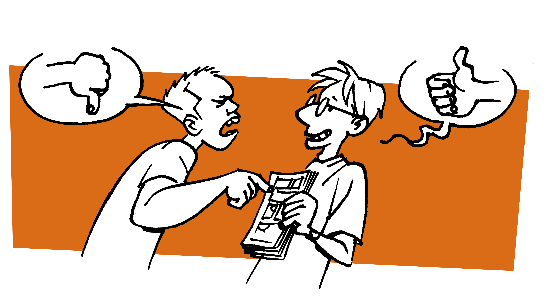 CriteriaBelow BenchmarkBenchmarkAbove BenchmarkExcellentGenreConventions/100 to 6 pointsLacks understanding and contains few or none of the required conventions of the writing task.7 to 7 pointsDemonstrates general understanding and contains basic required conventions of the writing task.8 to 8 pointsDemonstrates consideration of and follows most required conventions of the writing task.9 to 10 pointsDemonstrates thorough consideration of and follows all required conventions of the writing task.Style/50 to 2 points Lacks awareness of academic style, tone, and audience.3 to 3 pointsDemonstrates basic awareness of academic style, tone, and audience.4 to 4 pointsDemonstrates understanding  of academic style, tone, and audience.5 to 5 pointsDemonstrates a thorough understanding of academic style, tone, and audience.ControllingIdea/Thesis/50 to 2 pointsIncomplete or missing controlling idea/thesis.3 to 3 pointsUses a controlling idea/thesis that is not maintained throughout the essay4 to 4 pointsUses a clear controlling idea/thesis that is mostly maintained throughout the essay.5 to 5 pointsUses a clear controlling idea/thesis that is consistently maintained throughout the essay.Content &Development/400 to 27 pointsLacks appropriate, relevant, and convincing content. Limited or no logical and coherent development of ideas.28 to 31 pointsUses some appropriate, relevant, and convincing content. Demonstrates basic logical and coherent development of ideas.32 to 35 pointsUses mostly appropriate, relevant, and convincing content. Demonstrates mostly logical and coherent development of ideas.36 to 40 pointsUses appropriate, relevant, and convincing content. Demonstrates logical and coherent development of all ideas.Conclusion/100 to 6 pointsLimited or no reflection of student's informed evaluation of topic. Lacks implications and consequences of thesis.7 to 7 pointsSomewhat reflects student's informed evaluation of topic. Contains basic implications and consequences of thesis.8 to 8 pointsReflects student's informed evaluation of topic. Implications and consequences of thesis are identified.9 to 10 pointsReflects student's informed evaluation of topic. Implications and consequences of thesis are presented.Syntax &Usage/200 to 13 pointsMany grammatical errors. Little or no use of complex sentence structures. Little or no use of academic vocabulary. Many spelling, capitalization, and/or punctuation errors.14 to 15 pointsA number of grammatical errors. Some use of complex sentence structures. Some use of academic vocabulary. A number of spelling, capitalization, and/or punctuation errors.16 to 17 pointsVery few grammatical errors.  Use of complex sentence structures in general. Correct use of academic vocabulary. Very few spelling, capitalization, and/or punctuation errors.18 to 20 pointsNo grammatical errors. A variety of complex sentence structures throughout the essay. A variety of correctly used academic vocabulary throughout the essay. No spelling, capitalization, and/or punctuation errors.APA Style and Use of Sources/100 to 6 pointsAttempts formatting requirements, including current APA referencing (in-text and Reference page) and contains many errors.Attempts to demonstrate interpretation and integration of academic, credible, relevant sources to support ideas.7 to 7 pointsUses formatting requirements, including current APA referencing (in-text and Reference page) and contains a number of errors.Demonstrates basic interpretation and integration of academic, credible, relevant sources to support ideas.8 to 8 pointsUses formatting requirements, including current APA referencing (in-text and Reference page) and contains few errors.Demonstrates interpretation and integration of academic, credible, relevant sources to support ideas.9 to 10 pointsMeets all formatting requirements, including current APA referencing (in-text and Reference page) and is error-free.Demonstrates consistent interpretation and integration of academic, credible, relevant sources to support ideas.